PENGARUH KEPEMILIKAN INSTITUSIONAL, KEPEMILIKAN MANAJERIAL, DEWAN KOMISARIS INDEPENDEN, KOMITE AUDIT DAN LEVERAGE TERHADAP MANAJEMEN LABA (Studi pada Perusahaan Manufaktur Subsektor Food and Beverages yang Terdaftar di Bursa Efek Indonesia Tahun 2010-2014)DRAFT SKRIPSI Untuk memenuhi salah satu syarat sidang skripsi			Guna memperoleh gelar Sarjana EkonomiOleh :Devi Sri Astuti114020036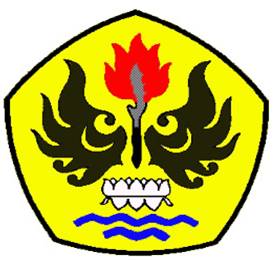 PROGRAM STUDI AKUNTANSI FAKULTAS EKONOMIUNIVERSITAS PASUNDANBANDUNG2016